REKONDICE PRO PACIENTY S DIABETEM léčené inzulínovými pumpami20. - 23. října 2016Hotel JirásekAdresa: Plzeňská 79, 349 52 Konstantinovy LázněTelefon: 374 615 500http://www.konstantinovy.cz/cz/hotely-a-penziony/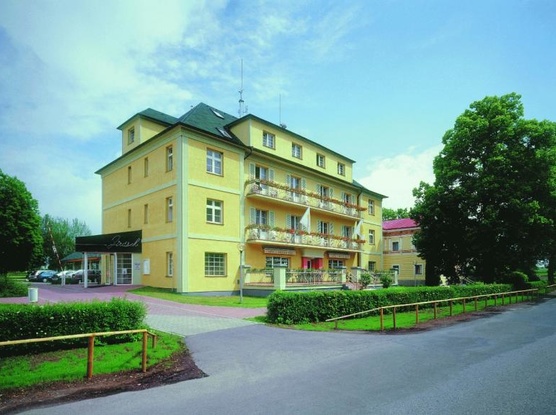 Rekondici pořádají:Svaz diabetiků ČR, ÚO PlzeňGoldscheiderova 3, 301 00 Plzeň 
e-mail: diaplzen@centrum.czorganizační vedoucí:Růžena Limburskátel.: 722 905 683,e- mail: ruzena.plzen@seznam.czaDiabetologická ambulanceI. interní klinika FNAlej svobody 80, 304 60 Plzeňtel. 377 103 518e-mail: diabetologie@fnplzen.czLázeňský hotel Jirásek - infoK dispozici je restaurace s kavárnou a terasou, půjčovna jízdních kol a hůlek pro Nordic Walking, rehabilitační bazén. Bezbariérový přístup, výtah, salónek s internetovým Wi-Fi připojením. Stravování je přímo v restauraci lázeňského hotelu Jirásek. Parkovací místa jsou bezprostředně vedle hotelu.
Pokoje jsou vybaveny sociálním zařízením, televizí, ledničkou, telefonem, rádiem. Část pokojů je s balkonem.Příjezd autemZ centra Plzně po E49 přes Úněšov (směr Karlovy Vary) a za Úněšovem 4-5km je směrová tabule odbočka vlevo Konstantinovy Lázně.ParkováníVýše parkovného na parkovišti vedle hotelu Jirásek je ve výši 30,- Kč/den. Vratná záloha za půjčení dálkového ovládání ve výši 500,- Kč za dobu parkování. Platby se provádí přímo na recepci v hotelu Jirásek. Bezplatné parkování je cca 150 m od hotelu Jirásek na autobusovém nádraží.Příjezd autobusemPlzeň - Stříbro (přestup) - Konstantinovy Lázně.Příjezd vlakemPlzeň hl. nádraží - Pňovany (směr Cheb) se přesedá na vlak do Konstantinových Lázní (směr Bezdružice). Předběžný program rekondice 
(definitivní program na místě)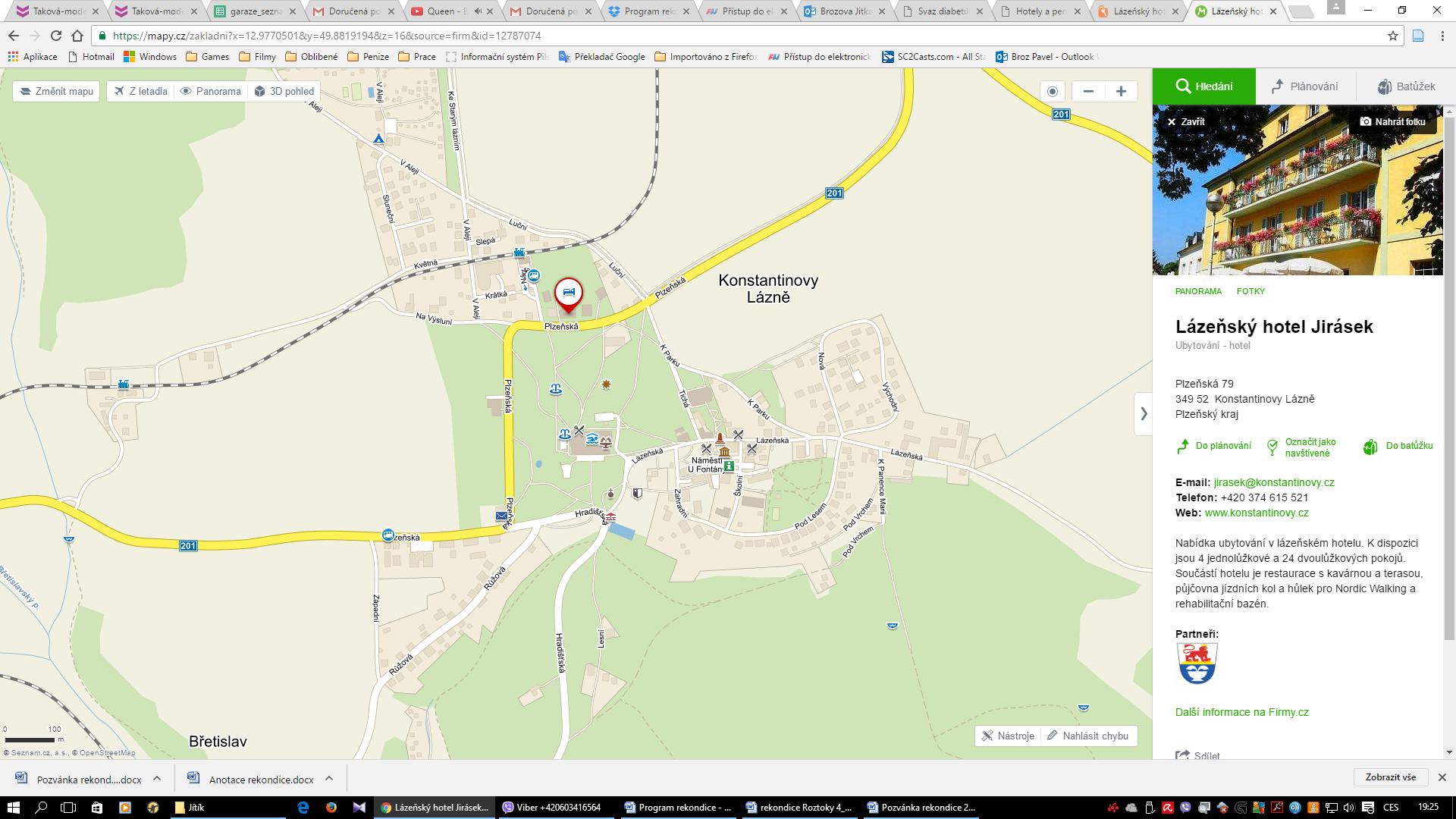 Čtvrtek	15:00-18:00	Individuální příjezd	18:00-18:45	Večeře	19:00-19:30	Úvod rekondice, přivítání 	(J. Brožová, R. Limburská)	19:30-21:00	Přednáška – Pokročilé technologie	(J. Brožová)	Pátek	8:00-8:45	Snídaně	8:45-9:30	Přednáška - Dieta základy	(M.Hanza)	9:45-11:15	Workshop - Senzory	(H. Kůsová, I. Kobrová, J. Brožová)	11:30-12:30	Oběd	13:00-13:45	Diskuze – Sport	14:00-17:00	Vycházka - aneb pohybová aktivita v praxi	17:30-18:15	Večeře	19:00-21:00	Kalkulovaný bolus (Wizard) 	(J. Brožová, H. Kůsová)Sobota	8:00-8:45	Snídaně	8:45-9:30	Přednáška – Nezvyklé situace, náhradní režim 		(J. Brožová)	9:45-11:15	Workshop – Výměnné jednotky, glykemický index		(R. Fatková)		11:30-12:30	Oběd	12:45-13:15	Diskuze – Samostatná úprava léčby, hodnocení grafů (Carelink Personal)	14:00-17:00	Vycházka - 2.  pohybová aktivita v praxi – dokážeme již lépe zvládnout?	17:30-18:15	Večeře	19:00-21:00	Typy bolusů aneb záleží na tom co jíme,  kdy a jak?(J. Brožová, H. Kůsová)Neděle	8:00-8:45	Snídaně	8:45-9:30	Přednáška – Komplikace diabetu (hlavně akutní) (A. Procházková Pöpperlová)	9:45-11:15	Workshop – Plnění kanyl a jiné chyby		(H. Kůsová, I. Kobrová)			Co nám rekondice přinesla, zhodnocení + ukončení rekondice	11:30-12:30	Oběd	13:00 	Individuální odjezdyOrganizační informaceZajištěny během rekondice:snídaně, obědy, večeřeubytováníodborný programzdravotnický dohled1x senzor glykémiíNení zajištěnosvačiny či druhé večeředoprava na místo konáníspotřební materiál k pumpám, inzulín ...Věci k zabalení do batůžku, kufru, cestovní tašky spotřební materiál k inzulínové pumpě (kanyly, sety, zásobníky ...)glukometr + proužky (dostatečné množství)inzulíntransmitter k senzorům (pokud vlastníte) + nabíječkazásoba sacharidů (první pomoc na "hypo"), svačinypohodlné oblečeníplavkydobrá nálada a chuť se dozvědět (možná) něco nového